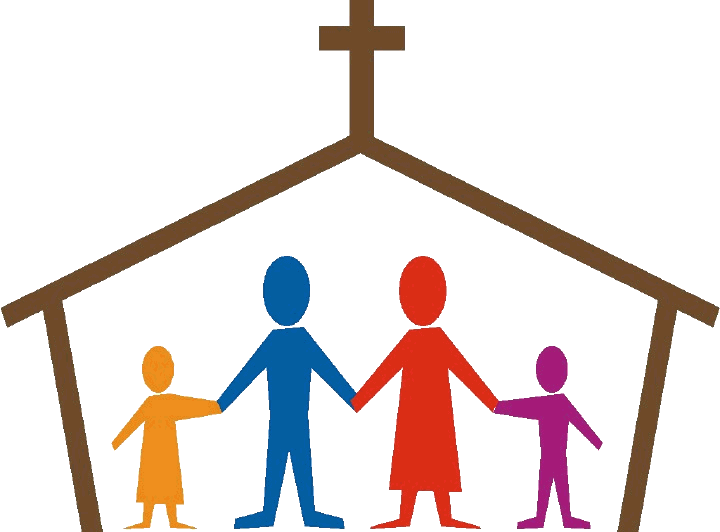 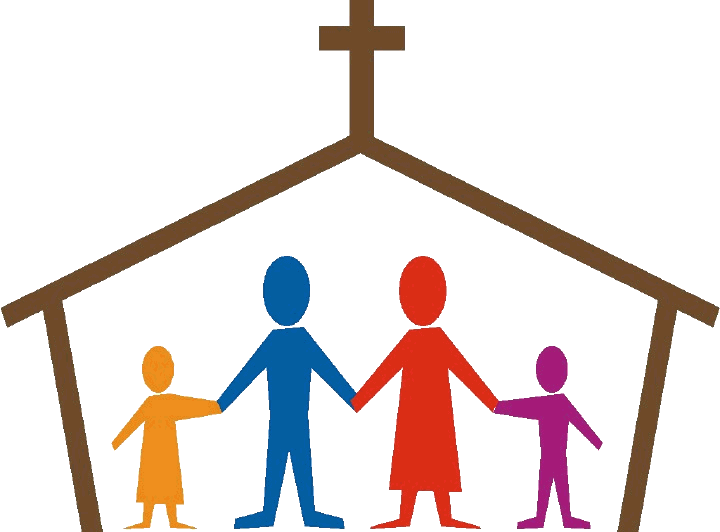 Family CatechesisMonday’s – Benish Center         Morning time 10:00 -11:00am      Evening time – 6:00-7:00pm             Tuesday & Wednesday                                Where: RE building rooms 105 – 107                        Time – 6:00-7:00pmThis second semester is a requirement for parents with students who will receive their Sacrament on May 2023.January 30, 31 & February 1February 6, 7 & 8February 27, 28 & March 1March 06, 07 & 08March 27, 28 & 29April 3, 4 & 5April 17, 18 & 19May 8, 9 & 10 May 22, 23 & 24Dates are subject to change due to weather, sickness, or availability of space. If you have any questions, please contact me at.Eunice TancoDirector of Religion EducationSt. Margaret Mary512-259-3126 ext. 114eunice@stmargaretmary.comCatecismo para la FamiliaDomingos en el Centro Benish2:00-3:00pm (Inmediatamente despues de la misa de 12:30pm)Es un requisito para los padres de niños que recibirán su Sacramento en mayo 202329 de enero5 & 26 de febrero5 & 26 de marzo2 & 16 de abril7 & 21 de mayoEstas fechas pueden cambiar debido al tiempo, enfermedades y/o limitaciones en el espacio disponible. Si tiene alguna pregunta favor de comunicarse con.Eunice TancoDirectora de Educacion ReligiosaSt. Margaret Mary512-259-3126 ext. 114eunice@stmargaretmary.com